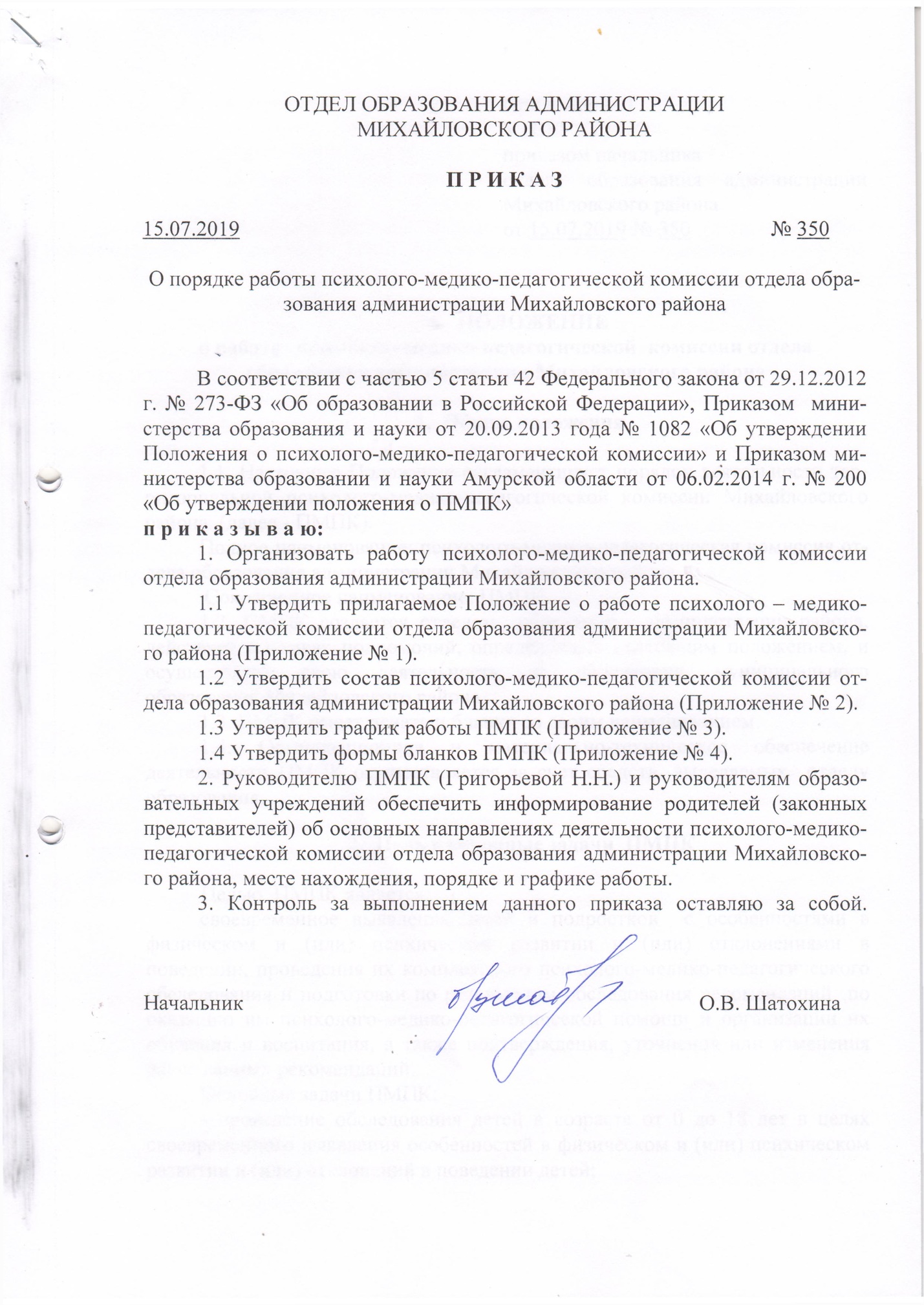 ПОЛОЖЕНИЕ 
о работе   психолого-медико-педагогической  комиссии отдела 
образования администрации Михайловского районаОбщие положения1.1. Настоящее Положение регламентирует порядок деятельности территориальной психолого-медико-педагогической комиссии Михайловского района  (далее - ПМПК).Полное наименование: психолого-медико-педагогическая комиссия отдела образования администрации Михайловского района. Сокращенное наименование: ПМПК.1.2. ПМПК создается отделом  образования администрации района, действует в рамках полномочий, определенных настоящим положением, и осуществляет свою деятельность на территории муниципального образования Михайловского района.1.3. ПМПК имеет печать и бланки со своим наименованием.1.4. Организационное и материально-техническое обеспечение деятельности ПМПК осуществляется за счет средств, выделяемых  отделу образования.Цель и основные задачи  ПМПКЦелью  ПМПК является:своевременное выявления детей и подростков  с особенностями в физическом и (или) психическом развитии и (или) отклонениями в поведении, проведения их комплексного психолого-медико-педагогического обследования и подготовки по результатам обследования рекомендаций  по оказанию им психолого-медико-педагогической помощи и организации их обучения и воспитания, а также подтверждения, уточнения или изменения ранее данных рекомендаций.Основные задачи ПМПК:- проведение обследования детей в возрасте от 0 до 18 лет в целях своевременного выявления особенностей в физическом и (или) психическом развитии и (или) отклонений в поведении детей;- подготовка по результатам обследования рекомендаций по оказанию детям психолого-медико-педагогической помощи и организации их обучения и воспитания, а также подтверждение, уточнение или изменение ранее данных ПМПК  рекомендаций;- оказание консультативной помощи родителям (законным представителям) детей, работникам образовательных организаций, организаций, осуществляющих социальное обслуживание, медицинских организаций, других организаций по вопросам воспитания, обучения и коррекции нарушений развития детей с ограниченными возможностями здоровья и (или) девиантным (общественно опасным) поведением;- оказание федеральному учреждению медико-социальной экспертизы содействия в разработке индивидуальной программы реабилитации ребенка-инвалида;- осуществление учета данных о детях с ограниченными возможностями здоровья и (или) девиантным (общественно опасным) поведением, проживающих на территории муниципального образования Михайловского района; 	- участие в организации информационно-просветительской работы с населением в области предупреждения и коррекции недостатков в физическом и (или) психическом развитии и (или) отклонений в поведении детей.Порядок обследования детей на ПМПК.3.1. ПМПК проводит обследование согласно графику работы.3.2. Руководитель ПМПК и администрации образовательных учреждений информируют родителей (законных представителей) детей об основных направлениях деятельности, месте нахождения, порядке и графике работы ПМПК через СМИ, интернет-ресурсы, телефонную связь.3.2. Информация о проведении обследования детей в ПМПК, результаты обследования, а также иная информация, связанная с обследованием детей в ПМПК, является конфиденциальной. Предоставление указанной информации без письменного согласия родителей (законных представителей) детей третьим лицам не допускается, за исключением случаев, предусмотренных законодательством Российской Федерации.3.3. Обследование детей, консультирование детей и их родителей (законных представителей) специалистами ПМПК осуществляются бесплатно.3.4.  Обследование детей, в том числе обучающихся с ограниченными возможностями здоровья, детей-инвалидов до окончания ими образовательных организаций, реализующих основные или адаптированные общеобразовательные программы, осуществляется в ПМПК по письменному заявлению родителей (законных представителей) или по направлению образовательных организаций, организаций, осуществляющих социальное обслуживание, медицинских организаций, других организаций с письменного согласия их родителей (законных представителей). Медицинское обследование детей, достигших возраста 15 лет, проводится с их согласия, если иное не установлено законодательством Российской Федерации.3.5. Для проведения обследования ребенка его родители (законные представители) предъявляют в ПМПК документ, удостоверяющий их личность, документы, подтверждающие полномочия по представлению интересов ребенка, а также представляют следующие документы:- заявление о проведении или согласие на проведение обследования ребенка в ПМПК;- копию паспорта или свидетельства о рождении ребенка (предоставляются с предъявлением оригинала или заверенной в установленном порядке копии);- направление образовательной организации, организации, осуществляющей социальное обслуживание, медицинской организации, другой организации (при наличии);- заключение (заключения) психолого-медико-педагогического консилиума образовательной организации или специалиста (специалистов), осуществляющего психолого-медико-педагогическое сопровождение обучающихся в образовательной организации (для обучающихся образовательных организаций) (при наличии);- заключение (заключения) ПМПК о результатах ранее проведенного обследования ребенка (при наличии);- подробную выписку из истории развития ребенка с заключениями врачей, наблюдающих ребенка в медицинской организации по месту жительства (регистрации);- характеристику обучающегося, выданную образовательной организацией (для обучающихся образовательных организаций);- письменные работы по русскому (родному) языку, математике, результаты самостоятельной продуктивной деятельности ребенка;- при наличии инвалидности у ребенка предоставляются справка об инвалидности, индивидуальная программа реабилитации ребенка-инвалида, выданные федеральными государственными учреждениями медико- социальной экспертизы.При необходимости ПМПК запрашивает у соответствующих органов и организаций или у родителей (законных представителей) дополнительную информацию о ребенке.Запись на проведение обследования ребенка в ПМПК осуществляется при подаче документов.3.6. Информирование родителей (законных представителей) ребенка о дате, времени, месте и порядке проведения обследования, а также об их правах и правах ребенка, связанных с проведением обследования, осуществляется ПМПК в 5-дневный срок с момента подачи документов для проведения обследования.3.7. Обследование детей проводится в помещениях, где размещается ПМПК.3.8. Обследование детей проводится каждым специалистом ПМПК индивидуально или несколькими специалистами одновременно. Состав специалистов ПМПК, участвующих в проведении обследования, процедура и продолжительность обследования определяются исходя из задач обследования, а также возрастных, психофизических и иных индивидуальных особенностей детей.При решении ПМПК о дополнительном обследовании оно проводится в другой день.ПМПК в случае необходимости направляет ребенка для проведения обследования в Центральную психолого-медико-педагогическую комиссию (ЦПМПК).По результатам обследования ТПМПК оформляется заключение. 3.11. В заключении ПМПК, заполненном на бланке, указываются: - обоснованные выводы о наличии либо отсутствии у ребенка особенностей в физическом и (или) психическом развитии и (или) отклонений в поведении и наличии либо отсутствии необходимости создания условий для получения ребенком образования, коррекции нарушений развития и социальной адаптации на основе специальных педагогических подходов;- рекомендации по определению формы получения образования, образовательной программы, которую ребенок может освоить, форм и методов психолого-медико-педагогической помощи, созданию специальных условий для получения образования.Обсуждение результатов обследования и вынесение заключения ПМПК производятся в отсутствие детей.3.12. Заключение ПМПК оформляется в день проведения обследования, подписывается специалистами, проводившими обследование, и руководителем (лицом, исполняющим его обязанности) и заверяется печатью.В случае необходимости срок оформления протокола и заключения ПМПК продлевается, но не более чем на 5 рабочих дней со дня проведения обследования.Копия заключения ПМПК и копии особых мнений специалистов (при их наличии) по согласованию с родителями (законными представителями) детей выдаются им под роспись или направляются по почте с уведомлением о вручении.3.13. Заключение ПМПК носит для родителей (законных представителей) детей рекомендательный характер.3.14. Заключение ПМПК действительно для представления в органы местного самоуправления, осуществляющие управления в сфере образования, образовательные организации, иные органы и организации в соответствии с их компетенцией рекомендованных в заключении условий для обучения и воспитания детей в течение календарного года с даты его подписания. 3.15. ПМПК оказывает детям, самостоятельно обратившимся в ПМПК, консультативную помощь по вопросам оказания психолого-медико-педагогической помощи детям, в том числе информацию об их правах.Право ПМПКПМПК имеет право:4.1.Запрашивать у органов исполнительной власти, правоохранительных органов, организаций и граждан сведения, необходимые для осуществления своей деятельности.4.2. Осуществлять мониторинг учета рекомендаций ПМПК по созданию необходимых условий для обучения и воспитания детей в образовательных организациях, а также в семье с согласия родителей (законных представителей) детей;4.3. Вносить в отдел образования администрации Михайловского района предложения по вопросам совершенствования деятельности ПМПК.Обязанности и право родителей (законных представителей)родители (законные представители) детей имеют право:5.1. Присутствовать при обследовании детей в ТПМПК, обсуждении результатов обследования и вынесении ПМПК заключения, высказывать свое мнение относительно рекомендаций по организации обучения и воспитания детей;5.2. Получать консультации специалистов ПМПК по вопросам обследования детей в ПМПК и оказания им психолого-медико-педагогической помощи, в том числе информацию о своих правах и правах детей;5.3. В случае несогласия с заключением ПМПК обжаловать его в ЦПМПК.5.4. Родители (законные представители) обязаны выполнять относящиеся к ним рекомендации ПМПК.Документация ПМПК6.1. ПМПК ведется следующая документация:а) журнал предварительной записи детей на обследование;б) журнал учета детей, прошедших обследование;в) карта ребенка, прошедшего обследование (состоит из документов, представленных на комиссию);г) протокол обследования специалистами ПМПК;д) заключение ПМПК.6.2. Журнал предварительной записи детей на обследование и журнал учета детей, прошедших обследование, хранятся не менее 5 лет после окончания их ведения.6.3. Карта ребенка, прошедшего обследование ребенка хранятся не менее 10 лет после достижения детьми возраста 18 лет.Состав и управление ПМПК7.1. В состав ПМПК входят: педагог-психолог, учитель-дефектолог, учитель-логопед, педиатр, невролог, отоларинголог, психиатр. При необходимости в состав ПМПК включаются и другие специалисты. Включение врачей в состав ПМПК осуществляется по согласованию с администрацией ГАУЗ АО «Михайловская больница».7.2. Персональный и количественный состав ПМПК утверждаются приказом начальника отдела образования администрации Михайловского района.7.3. Управление деятельностью ПМПК осуществляется начальником отдела образования администрации  Михайловского района в соответствии с законодательством Российской Федерации в области образования, данным Положением.7.4. Непосредственное руководство деятельностью ПМПК осуществляет руководитель (председатель).7.5. Всю полноту ответственности за качество и своевременность выполнения возложенных настоящим Положением на ПМПК задач и функций несет председатель ПМПК.8. Порядок взаимодействия ПМПК и психолого-медико-педагогических консилиумов образовательных организаций (ПМПк)8.1. ПМПК осуществляет координацию и организационно-методическое обеспечение деятельности психолого-медико-педагогических консилиумов (ПМПк) образовательных организаций.8.2. ПМПК координирует деятельность ПМПк по следующим вопросам:- подбор стандартизованных диагностических методик для обследований детей в условиях ПМПк;- осуществление взаимодействия  со специалистами психолого-медико-педагогического сопровождения в образовательных организациях  района.8.3. При направлении ребенка в ПМПК психолого-медико-педагогический консилиум образовательной организации предоставляет копию коллегиального заключения ПМПк образовательной организации (при наличии).  	Состав психолого-медико-педагогической комиссии отдела образования администрации Михайловского районаГрафик работы ПМПКФормы бланков ПМПК отдела образования 
администрации Михайловского района Форма № 1Отдел образования администрации Михайловского района Амурской областиПСИХОЛОГО-МЕДИКО-ПЕДАГОГИЧЕСКАЯ КОМИССИЯ--------------------------------------------------------------------------------------------------------------------676680, Амурская область, с. Поярково, ул. Амурская, д. 101. Тел. (8 416 37) 4 – 11 - 42, e-mail: metod-poyark@mail.ru                                                                    Руководителю  ПМПК   отдела 
                                                                    образования администрации  
                                                              Михайловского   района  
                                                    Амурской   области                                                             __________________________________                                                                                                                ФИО родителя  (законного представителя) полностью                                                                   паспорт:  серия_______ номер ____________
   выдан _________________________________
______________________________________________________________________________
регистрация  по адресу: ____________________________________________________
__________________________________
                          контактный телефон _____________________ЗАЯВЛЕНИЕ	Прошу провести комплексное психолого-медико-педагогическое обследование ребенка  _________________________________________                                                                           ФИО ребенка полностью, дата рождения_____________________________________________________________________________________________                                                Регистрация по месту жительства (фактического проживания) ребенкапри необходимости включающее предварительное обследование у специалистов соответствующего профиля или у независимых экспертов, а также запрос сведений из других организаций (медицинских, осуществляющих социальное обслуживание, профилактику общественно опасного поведения и т.п.).Ознакомлен(а) с тем, что при предварительном обследовании и в работе психолого-медико-педагогической комиссии применяются методики комплексного психолого-медико-педагогического обследования.	Прошу предоставить мне копию заключения ПМПК и  особых мнений специалистов (при их наличии).« ____»  ____________  201____г.        _________________  /  ____________                     Дата оформления заявления                                                              ФИО                                                        подпись                                                                               Для детей, достигших возраста 15 лет: Согласие На проведение комплексного психолого-медико-педагогического обследования меня специалистами территориальной ПМПКЯ, ________________________________________________________,(ФИО полностью, дата рождения) даю своё согласие на проведение комплексного психолого-медико-педагогического   обследования меня специалистами Территориальной ПМПК, включая врача-психиатра.____________________                                                           _________________                     дата                                                                                                                     подписьФорма № 2Отдел образования администрации Михайловского района Амурской областиПСИХОЛОГО-МЕДИКО-ПЕДАГОГИЧЕСКАЯ КОМИССИЯ--------------------------------------------------------------------------------------------------------------------676680, Амурская область, с. Поярково, ул. Амурская, д. 101. Тел. (8 416 37) 4 – 11 - 42, e-mail: metod-poyark@mail.ruСОГЛАСИЕ НА ОБРАБОТКУ ПЕРСОНАЛЬНЫХ ДАННЫХ  РЕБЕНКА И РОДИТЕЛЯ (ЗАКОННОГО ПРЕДСТАВИТЕЛЯ)Я,                                                                                                .  ФИО родителя/законного представителя полностью в именительном падеже по документу, удостоверяющему личностьзарегистрированный(ая)  по адресу: Амурская обл., Михайловский район,                           .                                                                       ___________________________________________________________________________паспорт  серия                №    ____          выдан  (когда и кем )________________________________________________________________________
являюсь законным представителем несовершеннолетнего (ФИО полностью)
_____________________________________________________________________________ (дата рождения) « _____ » ______________20____  г. на основании ст. 64  п. 1 Семейного кодекса РФ.Настоящим даю своё согласие на обработку специалистами ПМПК Отдела образования Администрации Михайловского района моих персональных данных и данных моего ребенка, относящихся к перечисленным ниже категориям персональных данных в соответствии с п.4 ст. 9 Федерального закона от 27.07.2006г.  № 152-ФЗ  «О персональных данных»: паспортные данные;адрес регистрации и фактического проживания, контактная информации (телефон);данные об образовании;данные о месте работы;данные о составе семьи, а так же данные об усыновлении, патронаже, попечении;документы и сведения о состоянии здоровья (сведения об инвалидности, о наличии хронических заболеваний, медицинские заключения и выписки, обменные карты, амбулаторные карты, противопоказания);документы и сведения о физическом и психическом развитии (анамнестические данные, протоколы и заключения обследований, бланки и результаты анкетирования, опросов).Я даю согласие на использование персональных данных исключительно в следующих целях:ведение внутренней статистики и отчетной документации ПМПК.Настоящее согласие предоставляется на осуществление сотрудниками ПМПК отдела образования администрации Михайловского района, уполномоченными  на сбор,  хранение и обработку персональных данных и следующих действий в отношении моих персональных данных: сбор, систематизацию, накопление, хранение, уточнение (обновление, изменение), использование (только в указанных выше целях), обезличивание, уничтожение, блокирование, а также осуществление любых иных действий с  моими персональными данными  и персональными данными моего ребенка, предусмотренных действующим законодательством Российской Федерации.Я даю согласие на обработку моих персональных данных, как автоматизированным способом, так и без использования средств автоматизации.Данное согласие действует до достижения целей обработки персональных данных в ПМПК. Данное согласие может быть отозвано в любой момент по моему письменному заявлению, согласно п. 1 ст. 9 Федерального закона от 27.07.2006г. № 152-ФЗ «О персональных данных», согласие может быт отозвано при условии письменного уведомления оператора не менее чем за 30 дней до предполагаемой даты прекращения использования данных оператором.Я, подтверждаю,  что, давая настоящее Согласие, я действую по собственной воле и в  интересах ребенка, законным представителем которого являюсь.Дата: « ____ »____________20____г.         Подпись: _______________  /                     /дата	                                                                                                    (расшифровка подписи)                                                                                                                        Форма № 3Отдел образования администрации Михайловского района Амурской областиПСИХОЛОГО-МЕДИКО-ПЕДАГОГИЧЕСКАЯ КОМИССИЯ--------------------------------------------------------------------------------------------------------------------676680, Амурская область, с. Поярково, ул. Амурская, д. 101. Тел. (8 416 37) 4 – 11 - 42, e-mail: metod-poyark@mail.ruПРОТОКОЛ  №  ______психолого – медико – педагогической комиссииДата  обследования  ______________                     Регистрационный № _______________Фамилия Имя Отчество _________________________________________________________Дата  рождения________________________________________________________________Адрес регистрации, телефон  ____________________________________________________Инвалидность  (№ документа, кем выдан, срок действия)  ________________________________________________________________________________________________________Кем направлен на обследование__________________________________________________Цель обращения:  Определение     образовательного    маршрута                                             .Результаты медицинского обследованияКраткие анамнестические сведения ________________________________________________________________________________________________________________________________________________________________________________________________________________________________________________________________________________________________________________________________________________________________________________________________________________________________________________________________________________________Неврологическое состояние _________________________________________________________________________________________________________________________________________________Соматическое состояние ____________________________________________________________________________________________________________________________________________________
Психическое состояние____________________________________________________________________________________________________________________________________________________________________________________________________________________________________________________________________________________________________________________________________________________________________________________________________________________________________________________________________________________________________________________________________________________________________________________________  ____________________________________________________________________________________Заключение отоларинголога о состоянии слуха ____________________________________________Заключение офтальмолога _____________________________________________________________Результаты психологического обследованияОсобенности восприятия (зрительное, слуховое, тактильное)_______________________________________ ____________________________________________________________________________________________
_____________________________________________________________________________________________ Особенности внимания _________________________________________________________________________  ____________________________________________________________________________________________ _____________________________________________________________________________________________Память ______________________________________________________________________________________
_____________________________________________________________________________________________Особенности мышления ________________________________________________________________________ _________________________________________________________________________________________________________________________________________________________________________________________Особенности работоспособности ________________________________________________________________Особенности эмоционально-волевой сферы, поведения, другие особенности личности ___________________  ____________________________________________________________________________________________  ____________________________________________________________________________________________ Заключение педагога – психолога: степень соответствия/несоответствия уровня психического развития возрастной норме:   ___________________________________________________________________________
_____________________________________________________________________________________________Результаты педагогического обследованияДанные обследования учителя-логопеда Соответствие речевого развития возрастной норме _________________________________________________Наличие речевого нарушения  ___________________________________________________________________Степень речевого нарушения ____________________________________________________________________Степень речевого недоразвития__________________________________________________________________Возможность речевой коммуникации _____________________________________________________________Логопедическое заключение:___________________________________________________________________  ____________________________________________________________________________________________Данные обследования учителя-дефектологаЗнания и навыки по программному материалу дошкольного учреждения или школы ____________________ ____________________________________________________________________________________________ _____________________________________________________________________________________________ _____________________________________________________________________________________________ _____________________________________________________________________________________________ _________________________________________________________________________________________________________________________________________________________________________________________Обучаемость, способы выполнения задания  _____________________________________________________  ____________________________________________________________________________________________Отношение к обучению________________________________________________________________________Социальная и бытовая адаптация и установки_____________________________________________________ ____________________________________________________________________________________________Заключение  учителя – деффектолога_______________________________________________________________________________________________________________________________________________________ ЗАКЛЮЧЕНИЕ КОМИССИИВыводы комисии:___________________________________________________________________________Рекомендации комиссии:Вид образовательной программы: _____________________________________________________________
__________________________________________________________________________________________________________________________________________________________________________________________Дополнительные условия: ____________________________________________________________________Особое мнение: _____________________ Форма 3-1Отдел образования администрации Михайловского района Амурской областиПСИХОЛОГО-МЕДИКО-ПЕДАГОГИЧЕСКАЯ КОМИССИЯ--------------------------------------------------------------------------------------------------------------------676680, Амурская область, с. Поярково, ул. Амурская, д. 101. Тел. (8 416 37) 4 – 11 - 42, e-mail: metod-poyark@mail.ruПРОТОКОЛ  №  ______(государственная итоговая аттестация)Дата  обследования  « ____» __________  20____г.             Регистрационный № _____Обследование проводилось в _______________________    форме _____________________1. Фамилия Имя Отчество _______________________________________________________
____________________________________________________________________________2. Дата  рождения _____________________________________________________________3. Место жительства, телефон  _______________________________________________________________________________________________________________________________4. Образовательная организация ________________________________________________
____________________________________________________________________________
5. Перечень документов, представленных на комиссию:Заявление о проведении обследования ребенка в комиссии;медицинское заключение с рекомендациями о создании специальных условий при сдаче государственной итоговой аттестации в 20___/  ___  учебном году (оригинал);справка бюро МСЭ, ИПР(А) (оригинал и копия);заявление о проведении или согласие на проведение обследования ребенка в комиссии;свидетельство о рождении ребенка (оригинал и копия);паспорт ребенка (при наличии) (оригинал и копия);заключение (заключение ПМПК) о результатах ранее проведенного обследования ребенка (при наличии) (копия);характеристика обучающегося, выданная образовательной организацией  (оригинал);медицинское заключение о том, что обучающийся находится на стационарном лечении в медицинском учреждении (оригинал);медицинское заключение с рекомендациями об обучении на дому в текущем учебном году (копия, заверенная руководителем образовательной организации);другое_____________________________________________________________
______________________________________________________________________________________________________________________________________6. Сведения об образовании обучающихся:Класс_______, программа обучения:   основная образовательная / адаптированная;
 уровень образования: основное общее / среднее общее;  форма обучения: очная / очно-заочная / на дому; реализация программы с применением: специальных  учебников, ТСО, дистанционных технологий, электронного обучения ________________; 
организация обучения _________________уровень успеваемости________________7. Инвалидность: МСЭ №___________на срок до __________________________________8. Медицинское заключение о состоянии здоровья:  от _________ № _______
выдано_______________________________________________________________________9. Диагноз по МКБ-10 _________________________________________________________10. Психолого-педагогическое обследование выпускника (ГИА-9,11):10.1. Социально-бытовая ориентировка(примерный перечень вопросов):Какое сегодня число? День недели? Какой день недели был позавчера? _____________________________________________________________________________ Как проводишь свободное время? ________________________________________________ Есть ли у тебя друзья? __________________________________________________________ 10.2. Представление о текущем состоянии здоровья (примерный перечень вопросов):
Ты каждый день посещаешь школу в течение недели?______________________________ Как часто пропускаешь занятия из-за плохого самочувствия?_________________________ Принимаешь ли ты в течение дня медикаменты, как часто? _________________________ Есть ли другие проблемы со здоровьем (сезонная аллергия, бронхиальная астма, обмороки и т.д.) ________________________________________________________________________10.3. Сведения о предпочтениях и трудностях в обучении (примерный перечень вопросов): В каком классе ты обучаешься? _________________________________________________ Какие любимые предметы в школе и почему? _____________________________________ Какие нелюбимые предметы и почему?___________________________________________Какие сложности у тебя были в процессе обучения и как ты с ними справлялся? __________________________________________________________________________________________________________________________________________________________ 10.4. Понимание перспектив жизни после обучения: 18. Что ты будешь делать после сдачи ГИА: обучение в школе, колледже, ВУЗе, служба в ВС, работа, реабилитация, другое_________________________________________________ 10.5. Представления о спец. условиях при процедуре сдачи ГИА (примерный перечень вопросов):  Какие экзамены ты будешь сдавать? _____________________________________________ Знаешь ли ты, какие спец. условия могут быть созданы во время экзаменов? _____________________________________________________________________________ В какой форме сдавал экзамены в 9 классе (ОГЭ или ГВЭ)? Были ли какие-то специальные условия? ________________________________________________________________ 10.6. Результаты обследования педагога-психолога:Контактен / отсутствие визуального контакта / охотно отвечает на вопросы / замкнут / агрессивен, тревожен / адекватен / неадекватен / доброжелателен / спокоен / равнодушен / общается с помощью жестов (с сурдопереводчиком) / отказ от обследования. Тип деятельности: средний / замедленный/ неравномерный; Продуктивность деятельности: высокая / средняя / низкая; Особенности внимания: устойчивое / неустойчивое / трудно концентрируемое.Особенности поведения родителей (законных представителей) в процессе обследования: конфликтны/ спокойны; неадекватны / адекватны; отвечают на вопросы вместо ребенка; не владеют информацией о специальных условиях сдачи ГИА ________________________10.7. Результаты обследования учителя-логопеда:Понимание обращенной речи: затруднено / не затруднено; Скорость реакции на речь: достаточная / недостаточная; Собственная речь ______________________________________Навыки письма: сформированы / не сформированы; Почерк: разборчивый / не разборчивый / с орфографическими ошибками / со специфическими ошибками.Навыки чтения:  сформированы / не сформированы / сформированы недостаточно; Понимание прочитанного: не затруднено / затруднено; Способность формулировать свои мысли в письменной форме: имеется / отсутствует.10.8. Результаты обследования учителя-дефектолога:Запас сведений о себе и окружающем: достаточный / не достаточный; Качество и особенности выполнения заданий: без особенностей / незначительные затруднения / значительные затруднения/ осознанное выполнение заданий / неосознанное выполнение  Особенности моторно-двигательной сферы: передвигает самостоятельно / с сопровождающим / с опорой; Ориентация в пространстве: затруднена / не затруднена;  Особенности развития сенсорной сферы: слух: норма / глухой / слабослышащий / с кохлеарным аппаратом;   зрение: норма / слабовидящий / носит очки.10.9. Необходимость проведения индивидуальных медицинских мероприятий в ходе  ГИА на основании представленных медицинских документов: _______________________________________________________________________________________________________________________________________________________________________________10.10. Дополнительные сведения:_______________________________________________11. Психолого-педагогическое заключение:_____________________________________________________________________________                                                                         ФИО выпускникануждается / не нуждается в создании специальных условий сдачи ГИА в 2019 / 2020 учебном году.Основание для услуг ассистента (помощника) _____________________________________________________________________________Обоснование для предоставления отдельной аудитории _____________________________________________________________________________Обоснование для сдачи экзаменов на дому:________________________________________Обоснование для сдачи экзамена в устной форме, в форме диктанта _____________________________________________________________________________Другие специальные условия (для слепых / слабовидящих, глухих / слабослышащих, НОДА) _________________________________________________________________________Заключение комиссии о необходимости создания условий для проведения ГИАНуждается  в создании специальных условий при проведении:	итогового собеседования, ГИА по образовательной программе основного общего образования (ГИА- 9); ГИА по образовательной программе среднего общего образования (ГИА в 10 классе); итогового сочинения (изложения), ГИА по образовательной программе среднего общего образования (ГИА - 11). Заключение комиссии для создания условий при проведении:итогового собеседования, ГИА по образовательной программе основного общего образования (ГИА- 9); ГИА по образовательной программе среднего общего образования (ГИА в 10 классе); итогового сочинения (изложения); ГИА по образовательной программе среднего общего образования (ГИА - 11). - обучающемуся ребенку инвалиду (инвалиду) (справка МСЭ № ______ на срок до _____)- обучающемуся с ОВЗ (заключение ПМПК № ___________от ____________)- обучающемуся на дому (медицинское заключение № _______от ______________)- обучающемуся в медицинской организации  (медицинское заключение № ____от______)- обучающемуся, имеющему ограничения жизнедеятельности и здоровья или связанные со здоровьем  (медицинское заключение № _____от ________)Основание для выбора формы ГИА:   да / нетОснование для сокращения количества экзаменов до 2-х обязательных (ГИА – 9):  да  /  нетРусский язык (№ варианта):  _____________Математика (№ варианта) : ______________Требования к оформлению КИМ: не требуется / перевод на шрифт Браля / шрифт увеличенный до 16-18 pt / ГВЭ по русскому языку может проводить в форме диктантаУвеличение продолжительности экзамена:  не требуется / на 1.5 часа / итогового сочинения (изложения) на 1.5 часа / итогового собеседования на 30 минут /  ЕГЭ по иностранному языку (раздел «Говорение» на 30 минут.Требования к рабочему месту: не требуется / индивидуальное равномерное освещение не ниже 300 люкс / предоставление  увеличивающего устройства / наличие звукоусиливающей аппаратуры индивидуального пользования / наличие звукоусиливающей аппаратуры коллективного пользования / беспрепятственный доступ в аудиторию, туалетные или иные  помещения / аудитория на первом этаже / наличие специальных кресел и других  приспособлений / кушетка для горизонтальной разгрузки позвоночника каждые 45 мин. / конторка / компьютер, не имеющий выхода в сеть Интернет и не содержащий информации по сдаваемому предмету / отдельная аудитория.Ассистент: не требуется / помощь в занятии рабочего места в аудитории / распечатывание ответов участника / оформление регистрационного бланка (для участников ГИА), бланка ответов № 1 и перенос информации с распечатанных бланков в стандартные бланки ответов / ассистент-сурдопереводчик, осуществляет при необходимости жестовый перевод и разъяснение непонятных слов / помощь в сопровождении (смена положения в коляске, кресле, лежаке, фиксирование положения тела, ручки в кисти руки, укреплении и поправке протеза и т.п.) / помощь в прочтении текста / помощь в предотвращении аффективных реакций на новую стрессовую обстановку / вызов медицинского персонала.Оформление работы: не требуется / оформление экзаменационной работы в тетради рельефно-точечным шрифтом / тифлопереводчик переводит работу и оформляет ее на бланке установленной формы / текстовая форма инструкции по заполнению бланков.Организация ППЭ: на базе образовательной организации / на дому / на базе медицинской организацииДополнительные условия: медицинские препараты / медицинское оборудование / организация питания и перерывов для проведения необходимых медико-профилактических процедурС решением комиссии ознакомлен. Оригинал заключения получен.Родитель (законный представитель) ______ _____________(______________________)                                                                                                                                                                 подпись                                               ФИО                                                                                              «______»_____________________20_________Форма № 4Отдел образования администрации Михайловского района Амурской областиПСИХОЛОГО-МЕДИКО-ПЕДАГОГИЧЕСКАЯ КОМИССИЯ--------------------------------------------------------------------------------------------------------------------676680, Амурская область, с. Поярково, ул. Амурская, д. 101. Тел. (8 416 37) 4 – 11 - 42, e-mail: metod-poyark@mail.ruЗАКЛЮЧЕНИЕ№  протокола: _____________ Дата обследования на ПМПК    «_______» _______________20_____годаФамилия, имя, отчество: _______________________________________________________Дата рождения:  ______________________________________________________________Место жительства: ____________________________________________________________ВЫВОДЫ КОМИССИИ:Относится__________________________________________________________________
_____________________________________________________________________________РЕКОМЕНДАЦИИ КОМИССИИ: Образовательная программа: __________________________________________________
_____________________________________________________________________________Форма обучения и форма получения образования: ______________________________Рекомендуемый режим обучения:______________________________________________Направления коррекционно-развивающей работы специалистов: проведение индивидуальных или групповых занятий с: педагогом - психологом _____________________________________________________________учителем-дефектологом _____________________________________________________________учителем-логопедом: ________________________________________________________________Специальные учебники, дидактические пособия и технические средства обучения: использование специальных учебных пособий, дидактических материалов в соответствии с программой. Необходимость сопровождения ассистентом:   ________________Другие специальные дополнительные условия:  ________________Особое мнение: отсутствует.Срок повторного прохождения ПМПК:  _______________________________________________Дата выдачи заключения ПМПК:   « _______» _______________20_____годаРуководитель ПМПК    __________________________      _______________________________                                                                                                               Подпись                                                                                            Расшифровка         М. П.Претензий к процедуре обследования не имею.   С  рекомендациями ознакомлен(а).Копия Заключения получена. ____________________________  /  __________________________                               Подпись                                                                                     Расшифровка  Дата  «______»   _____________ 20____годаФорма № 4-1Отдел образования администрации Михайловского района Амурской областиПСИХОЛОГО-МЕДИКО-ПЕДАГОГИЧЕСКАЯ КОМИССИЯ--------------------------------------------------------------------------------------------------------------------676680, Амурская область, с. Поярково, ул. Амурская, д. 101. Тел. (8 416 37) 4 – 11 - 42, e-mail: metod-poyark@mail.ruЗАКЛЮЧЕНИЕо создании условий при проведении ГИАДата обследования « _____  »  ___________    20_____ г.	                     №           / ____ Фамилия, имя, отчество   ____________________________________________________ Дата рождения  _____________________________________________________________ Образовательная организация:________________________________________________                                                           Заключение комиссии о необходимости создания условий для проведения ГИАНуждается в создании специальных условий  при проведении ГИА по образовательной программе среднего общего образования (ГИА-9) Заключение комиссии для создания условий при проведении: ГИА по образовательной программе основного общего образования (ГИА-9) обучающемуся с ограниченными возможностями здоровья (Протокол   ПМПК   №                 от   «         »                     2019г.,       заключение    врачебно-консультационной комиссии лечебно-профилактического учреждения   №          от                              ); Основание для выбора формы ГИА:  _____Основание для сокращения количества экзаменов до 2-х обязательных (ГИА-9):  ___Русский язык (№ варианта): ________Математика (№ варианта)    ______Требования к оформлению КИМ:______________Увеличение продолжительности экзамена: ______________________________________Требование к рабочему мест_________________________________________
Ассистент:  ____________________Оформление работы: ____________
Организация ППЭ: _____________________________
Дополнительные условия в соответствии с медицинским заключением:  _____________________________________________________________________________С решением комиссии ознакомлен. Оригинал заключения получен.Родитель (законный представитель)  _____ _____________(_________________________)                                                                                                                                                                 подпись                                                                ФИО                                                                                           «______»_____________________20_________Форма № 5Отдел образования администрации Михайловского района Амурской области	ПСИХОЛОГО-МЕДИКО-ПЕДАГОГИЧЕСКАЯ КОМИССИЯ	--------------------------------------------------------------------------------------------------------------------676680, Амурская область, с. Поярково, ул. Амурская, д. 101. Тел. (8 416 37) 4 – 11 - 42, e-mail: metod-poyark@mail.ru                                                                Руководителю  ПМПК     
                                                                    отдела    образования администрации  
                                                                    Михайловского   района  Амурской                      области                                                                                          __________________________                                                                                                                 ФИО родителя  (законного представителя) полностью__________________________    паспорт:  серия_______ номер ____________
   выдан _________________________________
______________________________________________________________________________
регистрация  по адресу: ____________________________________________________
__________________________________
                          контактный телефон _____________________ЗАЯВЛЕНИЕ.Я,____________________________________________________________,(ФИО полностью)заявляю о своем решении сдавать:итоговое сочинение/изложение на ППЭ                                 на дому при условии соблюдений                                               требований ПорядкаГИАна ППЭ                                 на дому при условии соблюдений                                               требований ПорядкаПодпись обучающегося       _______________/________________________                                                                                                                                            (ФИО)Подпись родителя (законного представителя« ____»  ____________  201____г.                  ____________  /  ______________                     Дата оформления заявления                                                                              подпись                                            ФИОФорма № 6Отдел образования администрации Михайловского района Амурской областиПСИХОЛОГО-МЕДИКО-ПЕДАГОГИЧЕСКАЯ КОМИССИЯ--------------------------------------------------------------------------------------------------------------------676680, Амурская область, с. Поярково, ул. Амурская, д. 101. Тел. (8 416 37) 4 – 11 - 42,e-mail: metod-poyark@mail.ruОПРОСНИК ВЫПУСКНИКАПожалуйста, продолжите следующие предложения:В школе мои учителя ________________________________________________________________________________________________________________________________________________________________________________________________________________________________________________________________________Когда я закончу школу ______________________________________________________________________________________________________________________________________________________________________________________________________Больше всего я хотел(а) бы ________________________________________________________________________________________________________________________________________________________________________________________________________________________________________________________________________Дата:СПАСИБО!Форма № 7Отдел образования администрации Михайловского района Амурской областиПСИХОЛОГО-МЕДИКО-ПЕДАГОГИЧЕСКАЯ КОМИССИЯ--------------------------------------------------------------------------------------------------------------------676680, Амурская область, с. Поярково, ул. Амурская, д. 101. Тел. (8 416 37) 4 – 11 - 42,e-mail: metod-poyark@mail.ru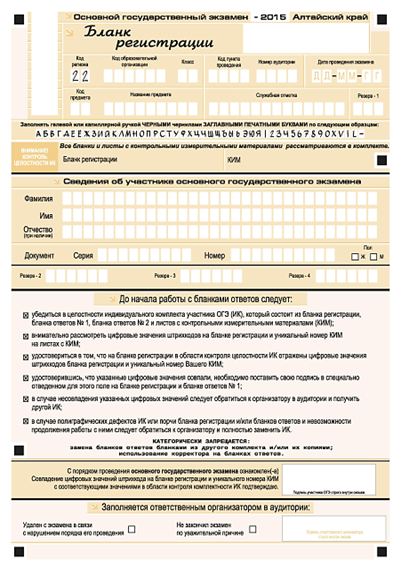 Форма № 8Отдел образования администрации Михайловского района Амурской областиПСИХОЛОГО-МЕДИКО-ПЕДАГОГИЧЕСКАЯ КОМИССИЯ--------------------------------------------------------------------------------------------------------------------676680, Амурская область, с. Поярково, ул. Амурская, д. 101. Тел. (8 416 37) 4 – 11 - 42,e-mail: metod-poyark@mail.ruНАПРАВЛЕНИЕ ТЕРРИТОРИАЛЬНОЙ ПМПК №______ от _________ В ЦЕНТРАЛЬНУЮ ПМПК_________________________________________________________________ официальное наименование территориальной ПМПК____________________________________ адрес местонахождения, контактный телефон направляет _______________________________________________________                                                                 (Ф.И.О. обучающегося)      «_______» _____________ _________ года рождения, проживающего ____________________________________________________ адрес регистрации по месту жительства (или фактического проживания) на обследование в Центральную ПМПК в связи с ________________________________________________________________ указываются причины направления обучающегося на ЦПМПК Приложение: _____________________________________________________ перечень документов, выданных родителю (законному представителю) на руки для предъявления в ЦПМПК __________________________________________________________________ Подпись родителя (законного представителя) обучающегося «_______» _______________________ 201______г.        дата оформления направления ____________________/__________________________ подпись руководителя территориальной ПМПК с расшифровкой М.ПФорма № 9МЕДИЦИНСКОЕ ЗАКЛЮЧЕНИЕ (ВЫПИСКА) С РЕКОМЕНДАЦИЯМИ О СОЗДАНИИ УСЛОВИЙ ПРИ ПРОВЕДЕНИИ ГИА В ТЕКУЩЕМ УЧЕБНОМ ГОДУМедицинское заключение (Выписка) оформляется на официальном бланке медицинской организации (в случае отсутствия у медицинской организации официального бланка необходимо наличие на листе Выписки штампа медицинской организации). Выписка заполняется лечащим врачам или заведующим отделением; заверяется печатью медицинской организации, в оттиске которой должно быть идентифицировано полное наименование медицинской организации, соответствующее наименованию, указанному в уставе медицинской организации. При оформлении Выписки в медицинской организации, оказывающей психиатрическую, наркологическую помощь, медицинскую помощь ВИЧ-инфицированным гражданам, могут быть использованы специальные печати или штампы без указания профиля медицинской помощи, оказываемой медицинской организацией. В Выписке указываются: - официальное наименование медицинской организации, адрес местонахождения, контактный телефон; - номер Выписки; - фамилия, имя, отчество и дата рождения ребенка; - адрес регистрации по месту жительства; - наименование образовательной организации, где обучается/ воспитывается ребенок; - фамилия, имя, отчество родителя (законного представителя); - заключения профильных врачей-специалистов с указанием основного диагноза (шифр МКБ или полный диагноз указывается с письменного согласия родителей (законных представителей); - рекомендации о необходимости создания условий при проведении ГИА. В индивидуальных случаях указываются конкретные условия, которые рекомендуется создать обучающемуся при сдаче ГИА. Каждая подпись заверяется личной печатью врача-специалиста. В Выписке указывается дата ее оформления. Выписка заверяется подписью главного врача (уполномоченного лица). Оригинал Выписки предоставляется родителями (законными представителями) обучающегося на Комиссию и хранится в Карте обучающегося.Форма № 10ХАРАКТЕРИСТИКА ОБУЧАЮЩЕГОСЯ ИЗ ОБРАЗОВАТЕЛЬНОЙ ОРГАНИЗАЦИИХарактеристика оформляется на БЛАНКЕ ОБРАЗОВАТЕЛЬНОЙ ОРГАНИЗАЦИИ. Характеристика обучающегося _____________________________________                                                                   (ФИО, дата рождения, класс) Общие сведения: - дата поступления в ОО, - состав семьи; - перечень фактов в период обучения в ОО 
- переход из ОО в ОО (причины), повторное обучение, наличие помощи, наличие частых, хронических заболеваний и др.), - программа обучения (общеобразовательная основного общего, среднего общего, профессионального; адаптированная основная общеобразовательная для обучающихся с…..), - форма обучения – очная (класс: общеобразовательный, компенсирующий), заочная – с применением дистанционных форм обучения, очно-заочная (на дому) - получаемая коррекционно-развивающая, психолого-педагогическая помощь (педагог-психолог, учитель-логопед, учитель-дефектолог: олигофренопедагог, тифлопедагог, сурдопедагог). 
Информация об условиях и результатах образования обучающегося в ОО: 1. Динамика (показатели) эмоционально-личностного развития, моторного, познавательного развития. Эмоционально-личностное своеобразие отношений: - специфика отношений со взрослыми, сверстниками; - наличие понимания имеющихся затруднений, особенностей; - критичность отношения к успехам/неуспехам; 
- особенности поведения в свободной, организованной деятельности; - показатели личностного развития: принятие помощи, личные интересы, достижения, самостоятельность, самообслуживание и бытовые навыки и т.д. 2. Динамика (показатели) изменения физического, моторного развития: состояние крупной и мелкой моторики, ведущая рука и др. специфические показатели. 3. Динамика (показатели) познавательного развития, речевого развития: особенности, специфика познавательных процессов, влияющих на результативность обучения. 4. Динамика (показатели) изменения состояния деятельности (учебной, продуктивной). 5. Динамика освоения программного материала – указывается соответствие объема знаний, умений и навыков требованиям программы с оценкой динамики обученности:  для обучающегося по программе основного, среднего образования: достижение образовательных результатов в соответствии с годом обучения в отдельных образовательных областях *для обучающегося по АООП – указать коррекционно-развивающие курсы, динамику в коррекции нарушений Общий вывод о необходимости создания условий при проведении ГИА. Дата составления характеристики. Подписи членов психолого-медико-педагогического консилиума образовательной организации, осуществляющих динамическое наблюдение за обучающимся. Характеристика заверяется подписью руководителя образовательной организации (уполномоченного лица), печатью образовательной организации. 
Оригинал  Характеристики родители (законные представители) обучающегося предоставляют в ПМПК.Форма №  11 ЗАПРОС У СООТВЕТСТВУЮЩИХ ОРГАНОВ И ОРГАНИЗАЦИЙ ДОПОЛНИТЕЛЬНОЙ ИНФОРМАЦИИ ОБ ОБУЧАЮЩЕМСЯ Запрос у органов исполнительной власти, правоохранительных органов, организаций и граждан сведений, необходимых для осуществления своей деятельности (далее – Запрос), оформляется на официальном бланке ПМПК. В Запросе указывается:  полное наименование и адрес органа исполнительной власти, правоохранительного органа, организации или гражданина, которые являются адресатом Запроса;  полное наименование и адрес ПМПК, направляющей запрос;  документ, из которого или событие (действие, состояние), о котором требуется предоставление сведений;  общая информация об обучающемся;  фамилия, имя, отчество (при наличии) обучающегося;  число, месяц, год и место рождения;  адрес регистрации по месту жительства (фактического проживания). Бланки Запросов имеют сквозную нумерацию. Оригинал Запроса отправляется в адрес соответствующего органа или организации по почте (электронной почте). В некоторых случаях по решению руководителя ПМПК Запрос может быть выдан родителю (законному представителю) обучающегося на руки для его обращения в соответствующие органы или организации. В этом случае родитель (законный представитель) должен расписаться на копии Запроса в получении оригинала Запроса. Копия Запроса хранится в Карте обучающегося. В Запросе указывается дата его оформления. Запрос заверяется подписью руководителя территориальной/центральной ПМПК (уполномоченного лица). 
Все записи в Запросе ведутся четко и разборчиво, в том числе в электронном виде. Не допускаются зачеркивания и исправления. На бланке имеется ссылка на нормативный документ, на основании которого оформлен ЗапросПриложение 1УТВЕРЖДЕНОприказом начальникаотдела образования администрации 
Михайловского районаот 15.07.2019 № 350Приложение 2УТВЕРЖДЕНОприказом начальникаотдела образования администрации 
Михайловского районаот 15.07.2019 № 3501.Н.Н. Григорьева- председатель комиссии, педагог-психолог МУ «Методический Центр»2.Н.Ю. Акимова- секретарь комиссии, методист МУ«Методический Центр»3.Н.Э. Бутенко- врач-психиатр ГАУЗ  АО «Михайловская больница»4.Н.П. Токарь- врач-педиатр ГАУЗ  АО «Михайловская больница»6.Е.Ю. Волобуева - врач – невролог  ГАУЗ  АО  «Михайловская больница»В.А. Хорюшин - врач травматолог - ортопед  ГАУЗ  АО  «Михайловская больница»9.П.С. Руденко - врач-отоларинголог  ГАУЗ  АО  «Михайловская больница»10.М.В. Лагута- учитель – дефектолог, сурдопедагог  
ГАУ АО «Поярковский КЦСОН»	11.М.С. Ковалева - учитель-логопед, олигофрено-педагог
МОБУ «Поярковская СОШ № 1»14.А.А. Иванова- социальный педагог 
МОБУ «Поярковская СОШ № 1»Приложение 3УТВЕРЖДЕНОприказом начальникаотдела образования администрации 
Михайловского районаот 15.07.2019 № 350Дни недели
Формы работы(пн.)(вт.) (ср.)(чт.)(пт.)1.Прием населения15.00 –17.008.00 –17.008.00 –17.008.00 –17.0015.00 –17.002. Организационно-методическая работаа) просвещениеб) контроль2. Организационно-методическая работаа) просвещениеб) контроль2. Организационно-методическая работаа) просвещениеб) контроль2. Организационно-методическая работаа) просвещениеб) контроль2. Организационно-методическая работаа) просвещениеб) контроль2. Организационно-методическая работаа) просвещениеб) контрольФункцииФункцииМуниципальная (районная) ПМПКМуниципальная (районная) ПМПКМуниципальная (районная) ПМПКМуниципальная (районная) ПМПКЭкспертно-диагностическаяфункцияЭкспертно-диагностическаяфункция1.Прием детей и подростков  от 0 до 18 лет, имеющих показания к направлению в ПМПК1.Прием детей и подростков  от 0 до 18 лет, имеющих показания к направлению в ПМПК1.Прием детей и подростков  от 0 до 18 лет, имеющих показания к направлению в ПМПК1.Прием детей и подростков  от 0 до 18 лет, имеющих показания к направлению в ПМПКЭкспертно-диагностическаяфункцияЭкспертно-диагностическаяфункция2.Рассмотрение диагно-стически сложных и конфликтных случаев по инициативе родителей (законных представителей 2.Рассмотрение диагно-стически сложных и конфликтных случаев по инициативе родителей (законных представителей 2.Напрвавлените детей и подростков с отклонениями в развитии в Центральную ПМПК  в диагностически сложных и  конфликтных случаях2.Напрвавлените детей и подростков с отклонениями в развитии в Центральную ПМПК  в диагностически сложных и  конфликтных случаяхИнформационно -
аналитическая
функцияИнформационно -
аналитическая
функция1.Формирование базы данных на  детей и подростков с отклонениями в развитии (выход с этими данными и следующими из них предложениями на управление образования):1.Формирование базы данных на  детей и подростков с отклонениями в развитии (выход с этими данными и следующими из них предложениями на управление образования):1.Формирование базы данных на  детей и подростков с отклонениями в развитии (выход с этими данными и следующими из них предложениями на управление образования):1.Формирование базы данных на  детей и подростков с отклонениями в развитии (выход с этими данными и следующими из них предложениями на управление образования):Информационно -
аналитическая
функцияИнформационно -
аналитическая
функцияна областном уровнена областном уровнена муниципальном уровнена муниципальном уровнеИнформационно -
аналитическая
функцияИнформационно -
аналитическая
функция2.Статистический анализ «социальной ситуации развития» детей и подростков, прошедших обследование на ПМПК (выход с этими данными и следующими из них предложениями на управление образования):2.Статистический анализ «социальной ситуации развития» детей и подростков, прошедших обследование на ПМПК (выход с этими данными и следующими из них предложениями на управление образования):2.Статистический анализ «социальной ситуации развития» детей и подростков, прошедших обследование на ПМПК (выход с этими данными и следующими из них предложениями на управление образования):2.Статистический анализ «социальной ситуации развития» детей и подростков, прошедших обследование на ПМПК (выход с этими данными и следующими из них предложениями на управление образования):Информационно -
аналитическая
функцияИнформационно -
аналитическая
функцияОбратная связьОбратная связьОбратная связьОбратная связь3.Анализ  деятельности ПМПК (выход с этими данными и следующими из них предложениями на управление образования):3.Анализ  деятельности ПМПК (выход с этими данными и следующими из них предложениями на управление образования):3.Анализ  деятельности ПМПК (выход с этими данными и следующими из них предложениями на управление образования):3.Анализ  деятельности ПМПК (выход с этими данными и следующими из них предложениями на управление образования):на областном уровнена областном уровнена муниципальном уровнена муниципальном уровнеОбратная связьОбратная связьОбратная связьОбратная связь4.Информирование всех учреждений и ведомств, с которыми взаимодействует ПМПК, возможности  обращения в ПМПК родителей детей и подростков с отклонениями в развитии4.Информирование всех учреждений и ведомств, с которыми взаимодействует ПМПК, возможности  обращения в ПМПК родителей детей и подростков с отклонениями в развитии4.Информирование всех учреждений и ведомств, с которыми взаимодействует ПМПК, возможности  обращения в ПМПК родителей детей и подростков с отклонениями в развитии4.Информирование всех учреждений и ведомств, с которыми взаимодействует ПМПК, возможности  обращения в ПМПК родителей детей и подростков с отклонениями в развитииОрганизационная работаОрганизационная работа1.выход на управление образования с предложениями по формированию договоров с учреждениями, организациями, конкретными специалистами внутри системы образования и в других ведомствах1.выход на управление образования с предложениями по формированию договоров с учреждениями, организациями, конкретными специалистами внутри системы образования и в других ведомствах1.выход на управление образования с предложениями по формированию договоров с учреждениями, организациями, конкретными специалистами внутри системы образования и в других ведомствах1.выход на управление образования с предложениями по формированию договоров с учреждениями, организациями, конкретными специалистами внутри системы образования и в других ведомствахОрганизационная работаОрганизационная работа2. Координация  системы ПМПК на муниципальном уровне: работа с ПМПк образовательных организаций2. Координация  системы ПМПК на муниципальном уровне: работа с ПМПк образовательных организаций2. Координация  системы ПМПК на муниципальном уровне: работа с ПМПк образовательных организаций2. Координация  системы ПМПК на муниципальном уровне: работа с ПМПк образовательных организацийОрганизационная работаОрганизационная работа3.Работа с родителями (законными представителями)3.Работа с родителями (законными представителями)3.Работа с родителями (законными представителями)3.Работа с родителями (законными представителями)Методическая функцияМетодическая функция1.Проведение методических  для  специалистов ПМП консилиумов образовательных организаций по ревизии методического обеспечения и технологий работы с детьми и родителями1.Проведение методических  для  специалистов ПМП консилиумов образовательных организаций по ревизии методического обеспечения и технологий работы с детьми и родителями1.Проведение методических  для  специалистов ПМП консилиумов образовательных организаций по ревизии методического обеспечения и технологий работы с детьми и родителями1.Проведение методических  для  специалистов ПМП консилиумов образовательных организаций по ревизии методического обеспечения и технологий работы с детьми и родителямиМетодическая функцияМетодическая функция2.Обучение родителей  (законных представителей) методическим приемам  работы с их детьми, имеющими отклонения в развитии 2.Обучение родителей  (законных представителей) методическим приемам  работы с их детьми, имеющими отклонения в развитии 2.Обучение родителей  (законных представителей) методическим приемам  работы с их детьми, имеющими отклонения в развитии 2.Обучение родителей  (законных представителей) методическим приемам  работы с их детьми, имеющими отклонения в развитии Консультативно -
просветительская функцияКонсультативно -
просветительская функция1.Консутирование детей и подростков, родителей, (законных представителей), по всем вопросам, находящимся в компетенции ПМПК1.Консутирование детей и подростков, родителей, (законных представителей), по всем вопросам, находящимся в компетенции ПМПК1.Консутирование детей и подростков, родителей, (законных представителей), по всем вопросам, находящимся в компетенции ПМПК1.Консутирование детей и подростков, родителей, (законных представителей), по всем вопросам, находящимся в компетенции ПМПККонсультативно -
просветительская функцияКонсультативно -
просветительская функция2.Консультирование специалистов других учреждений2.Консультирование специалистов других учреждений2.Консультирование специалистов ПМПк образовательных учреждений 2.Консультирование специалистов ПМПк образовательных учреждений Консультативно -
просветительская функцияКонсультативно -
просветительская функция3.Консультирование родителей (законных представителей)3.Консультирование родителей (законных представителей)3.Консультирование родителей (законных представителей)3.Консультирование родителей (законных представителей)ФункциясопровожденияФункциясопровождения1.Контроль динамики развития и эффективности рекомендаций, выданных ПМПК детям и подросткам, прошедшим обследование на ПМПК:1.Контроль динамики развития и эффективности рекомендаций, выданных ПМПК детям и подросткам, прошедшим обследование на ПМПК:1.Контроль динамики развития и эффективности рекомендаций, выданных ПМПК детям и подросткам, прошедшим обследование на ПМПК:1.Контроль динамики развития и эффективности рекомендаций, выданных ПМПК детям и подросткам, прошедшим обследование на ПМПК:ФункциясопровожденияФункциясопровожденияПосредством взаимодействия с родителями (законными представителями)Посредством взаимодействия с родителями (законными представителями)Посредством взаимодействия с ПМП консилиумами образовательных учреждений Посредством взаимодействия с ПМП консилиумами образовательных учреждений Приложение 4УТВЕРЖДЕНОприказом начальникаотдела образования администрации 
Михайловского районаот 15.07.2019 № 350Руководитель  территориальной  ПМПК                                     ___________________  / Н.Н. Григорьева    Члены территориальной ПМПК:Врач-психиатр ___________________  /  Н.Э. БутенкоПедагог – психолог ___________________  /  Н.Н. ГригорьеваМ. П.Учитель – логопед ___________________  /  М. С. КовалёваУчитель – дефектолог ___________________  /  М.В. ЛагутаСоциальный педагог ___________________  /  А.А. ИвановаСекретарь ___________________  /  Н.Ю. АкимоваРуководитель  территориальной  ПМПК                                      ___________________  / Н.Н. ГригорьеваЧлены территориальной ПМПК:Врач-психиатр ___________________  /  Н.Э. БутенкоПедагог – психолог ___________________  /  Н.Н. ГригорьеваМ. П.Учитель – логопед ___________________  /  М. С. КовалёваУчитель – дефектолог ___________________  /  М.В. ЛагутаСоциальный педагог ___________________  /  А.А. ИвановаСекретарь ___________________  /  Н.Ю. АкимоваРуководитель  территориальной  ПМПК                                     ___________________  / Н.Н. Григорьева    Члены территориальной ПМПК:Врач-психиатр ___________________  /  Н.Э. БутенкоПедагог – психолог ___________________  /  Н.Н. ГригорьеваМ. П.Учитель – логопед ___________________  /  М. С. КовалёваУчитель – дефектолог ___________________  /  М.В. ЛагутаСоциальный педагог ___________________  /  А.А. ИвановаСекретарь ___________________  /  Н.Ю. Акимова